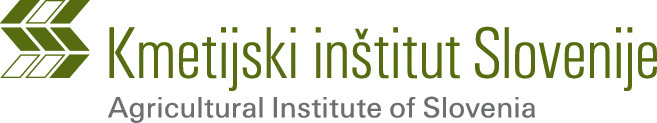                 Hacquetova ulica 17, SI-1000 Ljubljana                Slovenija/Slovenia                T +386 (0)1 280 52 62 | F +386 (0)1 280 52 55 | E info@kis.si | www.kis.si Metodologija in izračun pavšalnega plačila za shemo kakovosti izbrana kakovost - Sadje in predelani izdelki iz sadja, za potrebe novele Uredbe o izvajanju ukrepa Sheme kakovosti za kmetijske proizvode in živila iz Programa razvoja podeželja RS za obdobje 2014–2020 Ljubljana, 29. marec 2018Metodologijo in izračun pavšalnega plačila za shemo kakovosti izbrana kakovost - Sadje in predelani izdelki iz sadja, za potrebe novele Uredbe o izvajanju ukrepa Sheme kakovosti za kmetijske proizvode in živila iz Programa razvoja podeželja RS za obdobje 2014–2020, je na podlagi odločitve o oddaji javnega naročila, št. 430-73/2017/6, z dne 9. 6. 2017 izdelal Kmetijski inštitut Slovenije (KIS), Hacquetova 17, 1000 Ljubljana.Pripravili: Barbara ZAGORC, Jure BREČKO, Maja KOŽAR in Tomaž CUNDERUVODIzvajanje podukrepa Podpora za novo sodelovanje v shemah kakovosti ukrepa Sheme kakovosti za kmetijske proizvode in živila iz Programa razvoja podeželja Republike Slovenije za obdobje 2014–2020 (v nadaljevanju PRP 2014–2020), ki uvaja podporo za novo sodelovanje kmetov in skupin kmetov v shemah kakovosti, t. i. pavšalno plačilo za novo sodelovanje v shemah kakovosti, ureja Uredba o izvajanju ukrepa Sheme kakovosti za kmetijske proizvode in živila iz PRP 2014-2020. Za potrebe novele Uredbe o izvajanju ukrepa Sheme kakovosti za kmetijske proizvode in živila iz PRP 2014–2020 smo pristopili k izdelavi metodologije in izračunov pavšalnih plačil za shemo kakovosti izbrana kakovost - Sadje in predelani izdelki iz sadja (v nadaljevanju IK - Sadje in predelani izdelki iz sadja). Metodologija izračuna pavšalnih plačil za shemo kakovosti IK - Sadje in predelani izdelki iz sadja temelji na enakih splošnih izhodiščih kot metodologija izračuna pavšalnih plačil za druge sheme kakovosti, izdelana v letu 2016 (Zagorc in sod., 2016).METODOLOŠKA IZHODIŠČAPodpora za novo sodelovanje v shemah kakovosti je v skladu s tretjim odstavkom 16. člena Uredbe 1305/2013/EU namenjena pokritju stalnih stroškov, ki jih imajo upravičenci zaradi vključitve v upravičeno shemo kakovosti oziroma z vključitvijo proizvoda v upravičeno shemo kakovosti, ki je namenjena prehrani ljudi. Upravičene sheme kakovosti so:sheme kakovosti, priznane s predpisi Unije: zaščitena geografska označba (ZGO), zaščitena označba porekla (ZOP), ekološka pridelava in predelava (EK), registrirana shema kakovosti za vino (RSKV) (kakovostno vino z zaščitenim geografskim poreklom, vrhunsko vino z zaščitenim geografskim poreklom, vino s priznanim tradicionalnim poimenovanjem)sheme kakovosti, priznane na podlagi nacionalnih predpisov: izbrana kakovost (IK) in integrirana pridelava (IP) Upravičenci do pavšalnega plačila so kmetijska gospodarstva (KMG), ki opravljajo kmetijsko dejavnost na območju Republike Slovenije in so prijavljena v postopek certificiranja za najmanj eno upravičeno SK in/ali pravne osebe (skupine), ki v postopek certificiranja prijavijo vsaj tri KMG za upravičeno SK oziroma za določen proizvod iz upravičene SK. Izjema so SK EK in IP, kjer so upravičenci do podpore KMG ter RSKV, kjer se šteje kot prijava v postopek certificiranja prijava pridelka vina v register pridelovalcev grozdja in vina.Stalni stroški v skladu s tretjim odstavkom 16. člena Uredbe 1305/2013/EU pomenijo stroške, ki nastanejo zaradi vključitve v podprto shemo kakovosti, in letni prispevek za sodelovanje v njej, po potrebi pa tudi izdatke za preglede, potrebne za preverjanje skladnosti s specifikacijami sheme. Stalni stroški, določeni na podlagi specifikacije sheme kakovosti IK - Sadje in predelani izdelki, so razdeljeni na stroške: certificiranja, vodenja evidenc, notranje kontrole in posredne stroške, ki predstavljajo med 2 in 3 % ocenjene vrednosti pavšalnega plačila. Stalni stroški lahko vključujejo stroške kupljenega materiala in storitev ter stroške dela, ki jih imajo upravičenci z novo vključitvijo v sheme kakovosti. Stroški, ki nastanejo zaradi vključitve v podprto shemo kakovosti, vključujejo stroške vodenja evidenc in del posrednih stroškov. Med izdatke za preglede, potrebne za preverjanje skladnosti s specifikacijami sheme, štejemo stroške notranje kontrole, stroške certificiranja pooblaščenih kontrolnih organizacij (t. i. certifikacijskih organov) in del posrednih stroškov.Stroški certificiranja vključujejo povprečne stroške za kontrolo izbranih certifikacijskih organov in kilometrino, v kolikor jo kontrolne organizacije zaračunavajo. Stroški certificiranja lahko vključujejo tudi strošek analiz zahtevanih v specifikacijah proizvodov. Stroški vodenja evidenc vključujejo obračun porabljenega časa za vodenje evidenc in pripravo na notranjo ter zunanjo kontrolo. Pri izračunu stroškov vodenja evidenc je upoštevano vodenje zapisov in evidenc za izpolnjevanje naslednjih kriterijev specifikacije: doseganje optimalne topne suhe snovi in zahteve glede vsebnosti vlage za lupinarje, določitev obiralnega okna za jabolka v skladu z napovedjo in predelava sadja. Pri obračunu vodenja evidenc je bila posebna pozornost namenjena preprečevanju podvajanja vodenja evidenc z drugimi ukrepi kmetijske politike in v okviru tega podukrepa (zlasti na področju vodenja evidenc, ki se zahtevajo pri ekološkem kmetovanju in integrirani pridelavi).Strošek notranje kontrole vključuje obračun porabljenega časa in strošek kilometrine. Posredni stroški vključujejo stroške drobnega materiala, telefona itd., ki niso zajeti drugje in jih je težko neposredno oceniti.Pavšalna plačila za shemo kakovosti IK – sadje in predelani izdelki iz sadja so diferencirana do takšne ravni, da njihova višina ustrezno odraža stalne stroške, ki jih imajo upravičenci z vključitvijo v shemo kakovosti. Pavšalna plačila za shemo kakovosti IK - sadje in predelani izdelki iz sadja so tako ocenjena ločeno za sadje in predelane izdelke iz sadja, ki so lahko certificirani individualno in skupinsko. Pri izračunu pavšalnega plačila je bila posebna pozornost namenjena preprečevanju možnosti dvojnega financiranja z drugimi ukrepi kmetijske politike in v okviru tega podukrepa.Pri določitvi upravičenih stroškov materiala in storitev so upoštevane cene brez DDV iz leta 2017, strošek dela je obračunan po povprečni plači v RS v letu 2016, vključno z davki in prispevki ter drugimi pravicami iz dela (upoštevana cena dela je 10,47 EUR/h). Pavšalna plačila so pri shemi kakovosti IK ocenjena v evrih na KMG, zneski so zaokroženi na eno decimalko.Podpora se dodeli kot pavšalno plačilo v obliki nepovratne finančne pomoči. Preglednica 1: Opis izračuna pavšalnih plačil za shemo kakovosti izbrana kakovost – sadje in predelani izdelki iz sadjaPAVŠALNA PLAČILA ZA SHEMO KAKOVOSTI IZBRANA KAKOVOST – SADJE IN PREDELANI IZDELKI IZ SADJAPreglednica 2: Pavšalna plačila za shemo kakovosti izbrana kakovost - Sadje in predelani izdelki iz sadjaVIRIPodatki certifikacijskih organov za izvajanje postopka certificiranja za proizvode iz shem kakovosti izbrana kakovost:Bureau veritas d.o.o.http://www.bureauveritas.si/home/about-us/our-business/certification/industry-tailored-schemes/prehrana/izbrana-kakovost,Inštitut za kontrolo in certificiranje v kmetijstvu in gozdarstvu Maribor (KON-CERT) http://www.kon-cert.si/izbrana-kakovost.htmlInštitut za kontrolo in certifikacijo Univerze v Mariboru (IKC UM): http://www.ikc-um.si/ikc-um/izbrana-kakovost/ (15. 3. 2018)Pravilnik o postopku priznanja označbe »izbrana kakovost« (Uradni list RS, št. 79/2015). Pravilnik o shemah kakovosti kmetijskih pridelkov in živil (Uradni list RS, št. 23/15 in 43/15).Sheme kakovosti za zaščitene pridelke in živila http://www.mkgp.gov.si/si/delovna_podrocja/kmetijstvo/zascita_kmetijskih_pridelkov_oziroma_zivil/ (15. 3. 2018)Specifikacija za shemo kakovosti izbrana kakovost - Sadje in predelani izdelki iz sadjahttp://www.mkgp.gov.si/fileadmin/mkgp.gov.si/pageuploads/podrocja/Kmetijstvo/Izbrana_kakovost/zascitni_znaki/2018_IK_SADJE_K_13_3_18.pdf (15. 3. 2018)Uredba (EU) št. 1305/2013 Evropskega parlamenta in Sveta z dne 17. decembra 2013 o podpori za razvoj podeželja iz Evropskega kmetijskega sklada za razvoj podeželja (EKSRP) in razveljavitvi Uredbe Sveta (ES) št. 1698/2005 (UL L št. 347 z dne 20. 12. 2013, str. 487), nazadnje popravljene s popravkom Uredbe (EU) št. 1305/2013 Evropskega parlamenta in Sveta z dne 17. decembra 2013 o podpori za razvoj podeželja iz Evropskega kmetijskega sklada za razvoj podeželja (EKSRP) in razveljavitvi Uredbe Sveta (ES) št. 1698/2005 (UL L št. 130 z dne 19. 5. 2016, str. 1).Uredba o izvajanju ukrepa Sheme kakovosti za kmetijske proizvode in živila iz Programa razvoja podeželja Republike Slovenije za obdobje 2014–2020 (Uradni list RS, št. 67/2016 in 68/17).Zagorc B., Brečko J., Bedrač M. in Cunder T. 2016. Metodologija izračuna in izračun pavšalnih plačil za posamezne sheme kakovosti za potrebe Uredbe o izvajanju ukrepa Sheme kakovosti za kmetijske proizvode in živila iz Programa razvoja podeželja RS za obdobje 2014–2020. KIS. Ljubljana (posredovano MKGP, 4. 11. 2016).Drugi vir (na voljo pri avtorjih). PRILOGEV elektronski obliki: Izračun pavšalnih plačil za shemo kakovosti izbrana kakovost – Sadje in predelani izdelki iz sadja (pavšal_IK-sadje_29. marec2018_končno.xlsx)Povzetek metodologije izračuna pavšalnega plačila za shemo kakovosti izbrana kakovost  - sadje in predelani izdelki iz sadja: Kratka_metodologija_pavšal_IK-sadje_končna.docxShema kakovosti izbrana kakovost (IK) - Sadje in predelani izdelki iz sadjaShema kakovosti izbrana kakovost (IK) - Sadje in predelani izdelki iz sadja  SadjeINDIVIDUALNO CERTIFICIRANJEVključuje stroške certificiranja, vodenja evidenc.SKUPINSKO CERTIFICIRANJEVključuje stroške certificiranja, vodenja evidenc, notranje kontrole.  Predelani izdelki iz sadjaINDIVIDUALNO CERTIFICIRANJEVključuje stroške certificiranja, vodenja evidenc.SKUPINSKO CERTIFICIRANJEVključuje stroške certificiranja, vodenja evidenc, notranje kontrole.SHEMA KAKOVOSTI IZBRANA KAKOVOSTŠT. SHEMA KAKOVOSTI IZBRANA KAKOVOSTČLANOVEMEUR/ EMSADJE IN PREDELANI IZDELKI IZ SADJAINDIVIDUALNO CERTIFICIRANJESadje1KMG197,8Predelani izdelki iz sadja1KMG383,5SKUPINSKO CERTIFICIRANJE – SadjeSadje3-50KMG101,1Sadje51-100KMG91,9Sadjenad 100KMG88,2SKUPINSKO CERTIFICIRANJE – Predelani izdelki iz sadjaPredelani izdelki iz sadja3-50KMG140,2Predelani izdelki iz sadja51-100KMG130,7Predelani izdelki iz sadjanad 100KMG125,8